Projet d’ordre du jour Réviséétabli par le Bureau de l’UnionAvertissement : le présent document ne représente pas les principes ou les orientations de l’UPOV	Ouverture de la session	Adoption de l’ordre du jour	Rapport du Secrétaire général adjoint sur les faits nouveaux intervenus à l’UPOV (document TC/58/INF/5)	Rapports sur l’état d’avancement des travaux des groupes de travail techniques (documents TC/58/17, TC/58/17 Add., TWA/51/11, TWF/53/14, TWM/1/26, TWO/54/6, TWV/56/22 et rapports verbaux des présidents)	Questions découlant des travaux des groupes de travail techniques (document TC/58/3)	Élaboration de documents d’orientation et d’information6.1	Questions pour adoption par le Conseil en 2022 (document TC/58/4)a)	Documents d’information :UPOV/INF/16 	Logiciels échangeables (révision) (document UPOV/INF/16/11 Draft 1)UPOV/INF/22 	Logiciels et équipements utilisés par les membres de l’Union (révision) (document UPOV/INF/22/9 Draft 1)b)	Notes explicatives :UPOV/EXN/DEN 	Notes explicatives concernant les dénominations variétales selon la Convention UPOV (révision) (document TC/58/4)c)	Documents TGP :TGP/5 	Expérience et coopération en matière d’examen DHSSection 6 : Rapport UPOV d’examen technique et formulaire UPOV de description variétale (révision) (document TGP/5 : Section 6/4 Draft 1)TGP/8	Protocole d’essai et techniques utilisés dans l’examen de la distinction, de l’homogénéité et de la stabilité (révision) (document TC/58/4)TGP/12	Conseils en ce qui concerne certains caractères physiologiques (révision) (document TC/58/4)6.2	Éventuelles révisions futures des documents d’orientation et d’information (document TC/58/5)TGP/8	Protocole d’essai et techniques utilisés dans l’examen de la distinction, de l’homogénéité et de la stabilité (révision)i)	Analyse globale de l’homogénéité sur plusieurs années (méthode d’analyse COYU) (document TC/58/6)	Techniques moléculaires (document TC/58/7)	Coopération en matière d’examen (document TC/58/8)	Renforcement de la participation des nouveaux membres de l’Union aux travaux du TC et des TWP (document TC/58/9)	Enquête sur les besoins des membres et des observateurs concernant les TWP (document TC/58/18)	Informations et bases de donnéesa)	Bases de données d’information de l’UPOV (document TC/58/10)b)	Échange et utilisation de logiciels et d’équipements (document TC/58/11)c)	Bases de données sur les descriptions variétales (document TC/58/12)d)	Modèle de principes directeurs d’examen fondé sur le Web (document TC/58/13)	Ateliers préparatoires (document TC/58/14)	Dénominations variétales (document TC/58/15)	Débat sur l’écart minimal entre les variétés	Questions pour information :a)	Liste des genres et espèces pour lesquels les services ont une expérience pratique en matière d’examen de la distinction, de l’homogénéité et de la stabilité (document TC/58/INF/4)b)	Base de données sur les variétés végétales PLUTO (document TC/58/INF/3)c)	UPOV PRISMA (document TC/58/INF/2)d)	Techniques moléculaires (document TC/58/INF/6)e)	Moteur de recherche de similitudes de l’UPOV aux fins de la dénomination variétale (document TC/58/INF/7)	Principes directeurs d’examen (documents TC/58/2, TC/58/16, TC/58/19, TC/58/20, TC/58/21, TC/58/22, TC/58/23, TC/58/24, TC/58/25, TC/58/26, TC/58/27, TC/58/28, TC/58/29 et TC/58/30)	Programme de la cinquante-neuvième session	Adoption du compte rendu (selon le temps disponible)	Clôture de la session[Fin du document]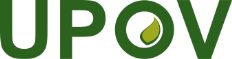 FUnion internationale pour la protection des obtentions végétalesComité techniqueCinquante-huitième session
Genève, 24 et 25 octobre 2022TC/58/1 Rev.Original : anglaisDate : 6 octobre 2022